                                                             Schedule with a Certified Kinesiotaping Practitioner today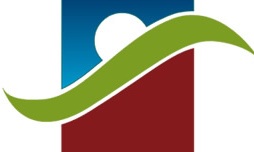 Leslie Boone, MPT, CKTPJean Holm, MPT, CKTPKaren Garvin, OT, CHT, CKTP        505-292-3317